«Об утверждении и реализации Плана («дорожной карты») по снижению смертности  населения муниципального образования «Алданский район» от предотвратимых причин и онкологических заболеваний на  2017-2021гг.»    В целях содействия  реализации на местах направлений Концепции демографической политики и государственных программ в области здравоохранения Российской Федерации, во исполнение Концепции семейной и демографической политики в Республике Саха (Якутия) на период до 2025 года, утвержденной Постановлением Правительства Республики Саха (Якутия) от 15 января 2009 года N 10, Концепции снижения смертности населения Республики Саха (Якутия) от предотвратимых причин и онкологических заболеваний на период до 2025 года,  утвержденной Постановлением Правительства Республики Саха (Якутия) от 27 августа 2009 года N 354,снижения уровня смертности населения муниципального образования  «Алданский район»,  постановляю:1.Утвердить План («дорожной карты») по снижению смертности  населения муниципального образования «Алданский район» от предотвратимых причин и  онкологических заболеваний на  2017-2021гг.» (далее План мероприятий), согласно приложению №1 к настоящему постановлению.2. Заместителям главы администрации муниципального образования «Алданский район», ответственным исполнителям и координаторам муниципальных программ, руководителям отраслевых (функциональных) и территориальных органов принять участие в реализации Плана мероприятий.3.Главам поселений муниципального образования «Алданский район» рекомендовать утвердить План мероприятий («дорожной карты») по снижению смертности  на 2017-2021гг. на местах, информацию об утверждении «дорожной карты» предоставить заместителю главы муниципального образования «Алданский район» по социальным вопросам И.В. Сахно, в срок до 15.05.2017г.4. Назначить главного врача ГБУ РС(Я) «Алданская центральная районная больница» И.С. Иванова координатором реализации Плана мероприятий (по согласованию).5. Опубликовать настоящее постановление в периодическом печатном издании «Возрождение Алдана» и на официальном сайте администрации муниципального образования «Алданский район».6. Контроль исполнения настоящего постановления возложить на заместителя главы муниципального образования «Алданский район»  по социальным вопросам И.В. Сахно.   7. Настоящее постановление вступает в силу с момента его подписания.Глава  района	                                                                                                        С.Н. ПоздняковПомалейко Анастасия Леонидовнат.ф. 3-66-57Приложение№1 к Постановлению главы МО «Алданский район» от 28.04.2017г. № 444п План («дорожная карта») по снижению смертности  населения муниципального образования «Алданский район» от предотвратимых причин и онкологических заболеваний на  2017-2021гг.I.Общие положения К наиболее сложным медико-демографическим проблемам муниципального образования «Алданский район»  в настоящее время относится высокий уровень смертности населения. Основным направлением определено сокращение уровня смертности от заболеваний сердечно-сосудистой системы, травматизма в результате дорожно-транспортных происшествий и самоубийств. При положительной динамике наиболее социально  - значимых показателей охраны здоровья населения района, сохраняется ряд негативных тенденций в структуре заболеваемости и смертности населения. Растут показатели заболеваемости, инвалидности населения от болезней системы кровообращения, онкологических заболеваний, от воздействия внешних причин. Стабильно высокими остаются показатели смертности от указанных причин. По итогам 2016 года показатель смертности от болезней системы кровообращения составил -  757,1, злокачественных новообразований  - 195,5, внешних причин - 185,6. В условиях, происходящих в республике и районе реформ и модернизации здравоохранения разработка дорожной карты по снижению смертности  населения муниципального образования «Алданский район» от предотвратимых причин является своевременной и необходимой. Задача муниципальных органов власти и руководителей отраслевых (функциональных) и территориальных органов района - обеспечить последовательную и долгосрочную политику, способствующую мотивации населения и формированию благоприятной окружающей среды для сохранения здоровья, повышения качества и продления жизни населения. Формирование эффективной общественной и государственной политики профилактики и борьбы с неинфекционными заболеваниями и травматизмом требует участия различных секторов общества (медицинского и немедицинского), принятия решений представительных органов,  общественных решений и участия в принятии этих решений населения с перспективой его активного участия и ответственности в их реализации. Необходимо развивать сотрудничество с различными производственными учреждениями, частным сектором, гражданским обществом. Особое внимание необходимо уделить уязвимым группам населения. II. Современная демографическая ситуация в муниципальном образовании «Алданский район» и анализ смертности населения
Динамика численности населения в  муниципальном образовании «Алданский район» постоянно уменьшается с начала 90-х годов XX века. Период с 2014г. по 2016г. представлен в диаграмме.Динамика родов и абортов несовершеннолетних в Алданском районе за период с 2014 – 2017г. (на 01.03.)Динамика смертности и рождаемости в Алданском районе за период 2013г-2017г (на 01.03.)Уровень смертности адекватно выражается в ожидаемой продолжительности жизни населения, динамика которой является точной характеристикой тенденций смертности. Рассмотрим также  вопрос частоты завершенных самоубийств: в республике количество суицидов остается на очень высоком уровне, и эти показатели имеют тенденцию к росту, тогда как в Алданском районе наблюдается снижение по сравнению с показателями 2011,2012,2013,2014 года. В то же время в Алданском районе слабо развита необходимая система оказания суицидологической помощи как населению в целом, так и детям. III. Цели, принципы и задачиЦелью настоящего Плана  являются преодоление неблагоприятных тенденций смертности населения от предотвратимых причин, создание условий для стабилизации демографической ситуации, увеличения ожидаемой продолжительности жизни населения, рождаемости, снижения количества абортов в муниципальном образовании «Алданский район». В основу положены следующие принципы: - комплексность решения демографических задач. Мероприятия должны охватывать все направления: профилактику, раннее выявление и эффективное лечение наиболее распространенных заболеваний, являющихся основными причинами смертности населения (болезни системы кровообращения, онкологическая патология, травматизм);
 - концентрация на приоритетах: выбор в каждом из направлений наиболее проблемных вопросов и применение эффективных механизмов для их решения;
 - взаимодействие муниципальных органов власти с институтами гражданского общества.
Основными задачами реализации Плана на 2017-2020 гг. являются:1. Снижение коэффициента общей смертности населения Алданского района до 9,0 на 1 000 населения, прежде всего за счет снижение смертности от основных причин: болезней системы кровообращения, травм и отравлений, а также от новообразований;2. Укрепление здоровья населения, существенное снижение заболеваемости социально значимыми болезнями;3. Пропаганда и популяризация безопасного, здорового образа жизни, профилактика дорожно-транспортного, производственного травматизма посредствам проведения  различных духовно - нравственных, культурно-спортивных и социально -психологических мероприятий. 4. Активация внимания населения к проблеме ранней диагностики и лечения неинфекционных социально значимых заболеваний.IV. Основные направленияДля решения задачи снижения смертности населения в Алданском районе требуется:
1. Снижение смертности населения от болезней системы кровообращения за счет:
повышения эффективности профилактики сердечно-сосудистых заболеваний путем улучшения информационно-пропагандистской системы по профилактике основных факторов риска (ожирение, курение, гиподинамия, неправильное питание) и введения системы мониторинга по артериальной гипертонии;2. Повысить выявляемость злокачественных новообразований на 1-2 стадии путем повышения настороженности населения, обязательном ежегодном профилактическом осмотре и финансовой поддержкой медицинского персонала при выявлении ЗНО на ранних стадиях.  3.  Подготовки и повышения квалификации кадров в области профилактики, диагностики и лечения онкологических заболеваний;4.  Применения в лечении онкологических больных эффективных лекарственных средств;
укрепления материально-технической базы учреждений здравохранения.5. Снижение смертности населения от самоубийств за счет: создания системы профилактики как непосредственно самоубийств, так и заболеваний, приводящих к ним (непсихотические психические расстройства, депрессии, тревожные состояния и тяжелые психические расстройства); организации совместно с Министерством образования и молодежными организациями психологической помощи детям, подросткам и молодежи отделов "телефон доверия"; 6. Развития служб психотерапевтической и психологической помощи в целях предотвращения суицидов, психологического консультирования людей, оказавшихся в кризисной ситуации, путем создания межведоственной службы по оказанию суицидологической, психотерапевтической и медико-психологической помощи;
7.  Совершенствования подготовки и повышения квалификации кадров врачей-психиатров, врачей-психотерапевтов, медицинских психологов, специалистов по социальной работе и обеспечения подготовки врачей-терапевтов общей врачебной практики по вопросам выявления психических расстройств и рискового суицидального поведения на раннем этапе у людей, ранее не обратившихся к психиатру и психотерапевту;8. Проведения работы по предотвращению самоубийств и правильному безопасному освещению проблем самоубийств совместно со специалистами средств массовой информации;
9. Продвижения инициатив по ограничению доступа к средствам совершения самоубийств и членовредительства (совместно с органами законодательной власти, органами внутренних дел).10. Снижение смертности населения от дорожно-транспортного травматизма за счет:
повышения оперативности и качества оказания медицинской помощи пострадавшим в дорожно-транспортных происшествиях как на догоспитальном этапе, так и на стадии лечения в медицинских учреждениях,  а так же системный подход в профилактике ДТП.11. Обучения навыкам оказания первичной медицинской (доврачебной) помощи работников органов внутренних дел, в первую очередь, работников дорожно-патрульной службы, водителей транспортных средств, работников сельского хозяйства арктических районов (оленеводов, охотников, рыбаков).VII. Основные этапы и ожидаемые результаты
Реализация Плана будет осуществляться в два этапа. На первом этапе (2017 - 2019 годы) будут реализованы меры, направленные на преодоление сложившихся негативных тенденций в демографическом развитии, в том числе основная часть мероприятий по снижению смертности населения от сердечно-сосудистых заболеваний и в результате дорожно-транспортных происшествий.Будут также усовершенствованы муниципальные программы, направленные на улучшение демографической ситуации и учитывающие специфику каждого поселения (основные причины смертности населения), и согласованные с реализуемыми мероприятиями приоритетных национальных проектов в сфере образования, здравоохранения.
На первом этапе должны быть созданы условия, позволяющие уменьшить показатели смертности от предотвратимых причин в структуре потерь населения, сформировать правовую, организационную и финансовую базу для наращивания дальнейших усилий по поддержке и закреплению позитивных тенденций к началу 2020 года.
На втором этапе (2020 - 2021 годы) планируется выйти на необходимый объем мероприятий для постепенного увеличения потенциала общественного здоровья и улучшения демографической ситуации.Ожидаемыми результатами реализации Плана являются:-   Улучшение показателей общественного здоровья населения;-  Формирование у населения системы ценностей, способствующих здоровому образу жизни;
- Снижение смертности населения от болезней системы кровообращения, злокачественных новообразований, от дорожно-транспортных травм и самоубийств.Перечень мероприятий по снижению смертности населения муниципального образования «Алданский район» от предотвратимых причин  и онкологических заболеваний на  2017-2020гг.РЕСПУБЛИКА  САХА (ЯКУТИЯ) АДМИНИСТРАЦИЯ МУНИЦИПАЛЬНОГО  ОБРАЗОВАНИЯ«АЛДАНСКИЙ  РАЙОН»       ПОСТАНОВЛЕНИЕ  №   444п   от   28.04.2017г. 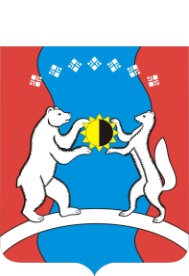 САХА ӨРӨСПҮҮБҮЛҮКЭТЭ«АЛДАН  ОРОЙУОНА»МУНИЦИПАЛЬНАЙТЭРИЛЛИИДЬАһАЛТАТАУУРААХ№Наименование мероприятияСроки проведенияОтветственный за координацию мероприятияОтветственный за координацию мероприятияОжидаемый результатОжидаемый результат1.Организационные вопросыОрганизационные вопросыОрганизационные вопросыОрганизационные вопросыОрганизационные вопросыОрганизационные вопросы1.1.Рассмотрение вопроса о демографической ситуации в МО «Алданский район» на расширенных совещаниях при главе МО «Алданский район».2 раза в годАдминистрация МО «Алданский район», ГБУ РС(Я) «АЦРБ», ФБУ здравоохранения  «Центр гигиены и эпидемиологии в Алданском районе РС(Я) в Алданском районе, Территориальное управление Роспотребнадзор по РС(Я) в Алданском районе, ГКУ РС(Я) «АУСЗНиТ при МТиСР РС(Я)», МКУ «Департамент образования МО «Алданский район», ОМВД России по Алданскому району, Отделение ГИБДД ОМВД России по Алданскому району, Алданский районный Совет депутатов, Общественный совет при главе МО «Алданский район», социально-ориентированные общественные организации семейно-нравственного и здровьесберегающего направлений Алданского района.Администрация МО «Алданский район», ГБУ РС(Я) «АЦРБ», ФБУ здравоохранения  «Центр гигиены и эпидемиологии в Алданском районе РС(Я) в Алданском районе, Территориальное управление Роспотребнадзор по РС(Я) в Алданском районе, ГКУ РС(Я) «АУСЗНиТ при МТиСР РС(Я)», МКУ «Департамент образования МО «Алданский район», ОМВД России по Алданскому району, Отделение ГИБДД ОМВД России по Алданскому району, Алданский районный Совет депутатов, Общественный совет при главе МО «Алданский район», социально-ориентированные общественные организации семейно-нравственного и здровьесберегающего направлений Алданского района.Мониторинг ситуации по вопросу смертности населения, выявление проблем, поиск путей решения на территории МО «Алданский район»Мониторинг ситуации по вопросу смертности населения, выявление проблем, поиск путей решения на территории МО «Алданский район»1.2.Составление диаграмм уровня смертности населения по возрастам с анализом на расширенных совещаниях, межведомственных комиссиях2 раза в годАдминистрация МО «Алданский район», ГБУ РС(Я) «АЦРБ», ГКУ РС(Я) «АУСЗНиТ при МТиСР РС(Я)».Администрация МО «Алданский район», ГБУ РС(Я) «АЦРБ», ГКУ РС(Я) «АУСЗНиТ при МТиСР РС(Я)».Мониторинг ситуации по вопросу смертности населения, выявление проблем, поиск путей решения на территории МО «Алданский район»Мониторинг ситуации по вопросу смертности населения, выявление проблем, поиск путей решения на территории МО «Алданский район»1.3.Рассмотрение на расширенных совещаниях при главе МО «Алданский район» вопросов качества медицинского обслуживания, мер по сдерживанию смертности в районе.1 раз в годАдминистрация МО «Алданский район», ГБУ РС(Я) «АЦРБ», Алданский районный Совет депутатов, Общественный совет при главе МО «Алданский район».Администрация МО «Алданский район», ГБУ РС(Я) «АЦРБ», Алданский районный Совет депутатов, Общественный совет при главе МО «Алданский район».Повышение уровня оценки населением качества предоставляемых медицинских услуг.Повышение уровня оценки населением качества предоставляемых медицинских услуг.1.4.Участие в республиканских совещаниях (в т.ч. в совещаниях в режиме видеоконференций) по вопросам снижения смертности в Республике Саха (Якутия)Согласно графику Правительства Республики Саха (Якутия)Администрация МО «Алданский район»Администрация МО «Алданский район»Обмен опытом, информированность об изменениях в НПА.Обмен опытом, информированность об изменениях в НПА.1.5.Подготовка ежеквартальной информации по установлению причин смертности населения (в т.ч. количество умерших на дому, проведенного анатомирования)ежеквартальноГБУ РС(Я) «АЦРБ», ГКУ РС(Я) «АУСЗНиТ при МТиСР РС(Я)».ГБУ РС(Я) «АЦРБ», ГКУ РС(Я) «АУСЗНиТ при МТиСР РС(Я)».Мониторинг ситуацииМониторинг ситуации1.6.Решение вопросов по демографической политике через заседания межведомственных комиссий, действующих в районе:- Координационный совет по демографической политике:1. О состоянии медицинского обслуживания населения района. Работа скорой помощи ЦРБ на территории МО «Алданский район».2. О состоянии общей смертности населения, младенческой смертности и смертности в трудоспособном возрасте в Алданском районе (в сравнении с предыдущим годом) и принимаемых мерах по её снижению. 3. Об организации медицинского обслуживания детей в дошкольных учреждениях района, повышение качества оказания медицинской помощи детям в возрасте до 1 года.4. О состоянии смертности населения в результате ДТП и принимаемых мерах по её снижению.5. Качество проведения диспансеризации разных групп населения района. - Постоянно действующая комиссия по охране труда;- Антинаркотическая комиссия;- Административная комиссия;- Комиссия по делам несовершеннолетних и защите их прав;- Районная санитарно – противоэпидемическая комиссия;- Координационный совет по оздоровлению детей;- Координационный совет по занятости населения;- Трехсторонняя комиссия по урегулированию социально – трудовых отношений;-Комиссия по обеспечению безопасности дорожного движения в Алданском районе.По планам действующих комиссийАдминистрация МО «Алданский район», ГБУ РС(Я) «АЦРБ», ГКУ РС(Я) «АУСЗНиТ при МТиСР РС(Я)», МКУ «Департамент образования МО «Алданский район», ОМВД России по Алданскому району, Отделение ГИБДД ОМВД России по Алданскому району, Алданский межрайонный  отдел управления федеральной службы России по контролю за оборотом наркотиков по РС(Я), Отделение УФСБ России по РС(Я) в г. Алдан, ГКУ «Центр занятости населения Алданского района» Алданский районный Совет депутатов, Общественный совет при главе МО «Алданский район», социально-ориентированные общественные организации семейно-нравственного и здровьесберегающего направлений Алданского района. Администрация МО «Алданский район», ГБУ РС(Я) «АЦРБ», ГКУ РС(Я) «АУСЗНиТ при МТиСР РС(Я)», МКУ «Департамент образования МО «Алданский район», ОМВД России по Алданскому району, Отделение ГИБДД ОМВД России по Алданскому району, Алданский межрайонный  отдел управления федеральной службы России по контролю за оборотом наркотиков по РС(Я), Отделение УФСБ России по РС(Я) в г. Алдан, ГКУ «Центр занятости населения Алданского района» Алданский районный Совет депутатов, Общественный совет при главе МО «Алданский район», социально-ориентированные общественные организации семейно-нравственного и здровьесберегающего направлений Алданского района. Комплексный подход к снижению показателя смертности по предотвратимым причинам.Комплексный подход к снижению показателя смертности по предотвратимым причинам.1.7.Организация встречи главного врача ГБУ РС(Я) «АЦРБ» с населением района.1 раз в годГБУ РС(Я) «АЦРБ», администрация МО «Алданский район»ГБУ РС(Я) «АЦРБ», администрация МО «Алданский район»Максимальная открытость, готовность к диалогу, выявление основных проблем в сфере оказания медицинских услуг населению. Максимальная открытость, готовность к диалогу, выявление основных проблем в сфере оказания медицинских услуг населению. 2.Снижение смертности от предотвратимых причин, связанных с социально значимыми неинфекционными заболеваниямиСнижение смертности от предотвратимых причин, связанных с социально значимыми неинфекционными заболеваниямиСнижение смертности от предотвратимых причин, связанных с социально значимыми неинфекционными заболеваниямиСнижение смертности от предотвратимых причин, связанных с социально значимыми неинфекционными заболеваниямиСнижение смертности от предотвратимых причин, связанных с социально значимыми неинфекционными заболеваниямиСнижение смертности от предотвратимых причин, связанных с социально значимыми неинфекционными заболеваниями2.1Работа с группами населения по заболеваниям, выявленным при проведении диспансеризацииЕжеквартальноГБУ РС(Я) «АЦРБ»ГБУ РС(Я) «АЦРБ»Профилактика, раннее выявление социально значимых заболеваний населения Алданского района Профилактика, раннее выявление социально значимых заболеваний населения Алданского района 2.2.Мероприятия по увеличению охвата всех групп населения диспансерным наблюдением, качественному проведению диспансеризации работающего населения района с последующей постановкой на диспансерный учет, систематическим медицинским наблюдением и своевременным оздоровлениемВ соответствии с графикомГБУ РС(Я) «АЦРБ».ГБУ РС(Я) «АЦРБ».Профилактика, раннее выявление социально значимых заболеваний населения Алданского района Профилактика, раннее выявление социально значимых заболеваний населения Алданского района 2.3.Работа поликлиник, амбулаторий, ФАПов района по обследованию граждан на флюорографию, онкоцитологию, глаукому. Совместная работа участковых врачей, медсестер, фельдшеров с населением на участках по улучшению качества медицинского обслуживания. Анализ работы в сравнении с аналогичным периодом прошлого годаВ течение годаГБУ РС(Я) «АЦРБ»ГБУ РС(Я) «АЦРБ»Профилактика, раннее выявление социально значимых заболеваний населения Алданского района Профилактика, раннее выявление социально значимых заболеваний населения Алданского района 2.4.Работа со страховыми компаниями по обеспечению граждан полисами обязательного медицинского страхованияВ течение годаСтраховые медицинские компании, действующие на территории МО «Алданский район»Страховые медицинские компании, действующие на территории МО «Алданский район»Повышение охвата населения диспансерным наблюдениемПовышение охвата населения диспансерным наблюдением2.5.Комплексные выезды в ФАПы узких специалистов ГБУ РС(Я) «АЦРБ» с целью проведения углубленного осмотра сельского населения, флюорографического обследования с целью обследования на туберкулез (не менее 65 % населения района). По графикуГБУ РС(Я) «АЦРБ»ГБУ РС(Я) «АЦРБ»Оказание качественной медицинской помощиОказание качественной медицинской помощи2.6.Снижение смертности от онкологических заболеванийПостоянноГБУ РС(Я) «АЦРБ», администрация МО «Алданский район», ГБУ РС(Я) «ЦСППСиМ» (Алданский филиал)ГБУ РС(Я) «АЦРБ», администрация МО «Алданский район», ГБУ РС(Я) «ЦСППСиМ» (Алданский филиал)Снижение смертности по причине новообразований, путем ранней диагностики и профилактических мероприятийСнижение смертности по причине новообразований, путем ранней диагностики и профилактических мероприятий2.6.1.Мероприятия по контролю районного онколога за организацией и проведением диспансерного наблюдения группы больных с выявленным предраком. Проведение систематического обсуждения результатов работы о случаях запущенности онко-заболеваемости (IV стадии) и случаев смерти больного, не состоящих на учете при жизни.ПостоянноГБУ РС(Я) «АЦРБ»ГБУ РС(Я) «АЦРБ»Снижение смертности по причине новообразований, путем ранней диагностики и профилактических мероприятийСнижение смертности по причине новообразований, путем ранней диагностики и профилактических мероприятий2.6.2.Своевременное направление в республиканские медицинские организации впервые выявленных больных со злокачественными новообразованиями.ПостоянноГБУ РС(Я) «АЦРБ»ГБУ РС(Я) «АЦРБ»Снижение смертности по причине новообразований, путем ранней диагностики и профилактических мероприятийСнижение смертности по причине новообразований, путем ранней диагностики и профилактических мероприятий2.6.3.Осуществление диспансерного учета онкобольных, динамического наблюдения за больными, получающими лекарственную противоопухолевую терапию, проведение диспансерного наблюдения согласно методическим рекомендациям.ПостоянноГБУ РС(Я) «АЦРБ»ГБУ РС(Я) «АЦРБ»Снижение смертности по причине новообразований, путем ранней диагностики и профилактических мероприятийСнижение смертности по причине новообразований, путем ранней диагностики и профилактических мероприятий2.6.4.Проведение работы по ранней диагностике рака молочной и щитовидной желёз.ПостоянноГБУ РС(Я) «АЦРБ»ГБУ РС(Я) «АЦРБ»Снижение смертности по причине новообразований, путем ранней диагностики и профилактических мероприятийСнижение смертности по причине новообразований, путем ранней диагностики и профилактических мероприятий2.6.5.Повышение мотивации населения к посещению смотровых кабинетов, профилактических осмотров, прохождению плановых  флюорографических обследований (организация Дня открытых дверей, организация выездов на предприятия, участие в районных, поселенческих мероприятиях, направленных на пропаганду здорового образа жизни, с участием различных слоев населения)По отдельному графикуАдминистрация МО «Алданский район», ГБУ РС(Я) «АЦРБ», МУ «Управление культуры и искусства Алданского района», исполнители МП «Социальная поддержка граждан в Алданском районе на 2016-2020гг», «Реализация семейной, демографической и молодежной политики в Алданском районе на 2016-2020гг», общественные организации духовно-нравственного здоровьесберегающего направлений.Администрация МО «Алданский район», ГБУ РС(Я) «АЦРБ», МУ «Управление культуры и искусства Алданского района», исполнители МП «Социальная поддержка граждан в Алданском районе на 2016-2020гг», «Реализация семейной, демографической и молодежной политики в Алданском районе на 2016-2020гг», общественные организации духовно-нравственного здоровьесберегающего направлений.Привлечение внимание общественности к проблеме раннего выявления онкологии.Привлечение внимание общественности к проблеме раннего выявления онкологии.2.6.6.Широкое информирование женского населения о бесплатной высокотехнологичной диагностической поддержке женщин по выявлению ранней онкологии в г.Якутске в Благотворительном медицинском диагностическом центре женского здоровья «Белая роза». (Диагностика онкологических заболеваний органов малого таза и молочных желез у женщин. Проект «Белая роза» разработан Фондом социально-культурных инициатив в 2010 году по инициативе и под личным руководством президента Фонда Светланы Владимировны Медведевой).ПостоянноОбщественные социально-ориентированные некоммерческие организации «Матери России» (Алданское отделение), Союз женских общественных организация РС(Я) (Алданское отделение), Совет многодетных матерей Алданского района, администрация МО «Алданский район», женская консультация ГБУ РС(Я) «АЦРБ».Общественные социально-ориентированные некоммерческие организации «Матери России» (Алданское отделение), Союз женских общественных организация РС(Я) (Алданское отделение), Совет многодетных матерей Алданского района, администрация МО «Алданский район», женская консультация ГБУ РС(Я) «АЦРБ».2.6.7.Оказание социально - психологической помощи лицам с онкологическими заболеваниями  в рамках межведомственного взаимодействия ПостоянноГБУ РС(Я) «ЦСППСиМ» (Алданский филиал) совместно с ГБУ РС(Я) «АЦРБ».ГБУ РС(Я) «ЦСППСиМ» (Алданский филиал) совместно с ГБУ РС(Я) «АЦРБ».Социально-психологическая реабилитация онкобольныхСоциально-психологическая реабилитация онкобольных2.7.Снижение смертности от болезней системы кровообращенияВ течение годаГБУ РС(Я) «АЦРБ»ГБУ РС(Я) «АЦРБ»Снижение смертности от болезней системы кровообращенияСнижение смертности от болезней системы кровообращения2.7.1.Проведение предварительных осмотров на наличие сердечно-сосудистых заболеваний в смотровых кабинетах поликлиники, на ФАПах, офисах врачей общей практики, стационарах.В течение годаГБУ РС(Я) «АЦРБ»ГБУ РС(Я) «АЦРБ»Снижение смертности от болезней системы кровообращенияСнижение смертности от болезней системы кровообращения2.7.2.Работа по охвату диспансерным наблюдением больных с сердечно-сосудистыми заболеваниями, в первую очередь больных с артериальной гипертонией и целеброваскулярными заболеваниямиВ течение годаГБУ РС(Я) «АЦРБ»ГБУ РС(Я) «АЦРБ»Снижение смертности от болезней системы кровообращенияСнижение смертности от болезней системы кровообращения2.7.3.Применение современных лекарственных средств с доказанным классом эффективности снижения риска внезапной сердечной смерти при лечении болезней сердечно-сосудистой системы Снижение смертности от болезней системы кровообращенияСнижение смертности от болезней системы кровообращения2.7.4.Использование современных методов исследования сердечно сосудистой системы: холтеровское мониторирование, ЭХО-КГ.В течение годаГБУ РС(Я) «АЦРБ»ГБУ РС(Я) «АЦРБ»Снижение смертности от болезней системы кровообращенияСнижение смертности от болезней системы кровообращения2.7.5.Медицинские осмотры неработающего населения врачами-терапевтами, врачами офисов общей практикиПо графикуГБУ РС(Я) «АЦРБ»ГБУ РС(Я) «АЦРБ»Снижение смертности от болезней системы кровообращенияСнижение смертности от болезней системы кровообращения2.7.6.Направление, при наличии показаний, больных сердечно-сосудистыми заболеваниями в санаторно-курортные организацииПо отдельному плануГБУ РС(Я) «АЦРБ»ГБУ РС(Я) «АЦРБ»Снижение смертности от болезней системы кровообращенияСнижение смертности от болезней системы кровообращения2.7.7.Проведение совещаний, занятий с врачами – терапевтами по поводу качества оказания кардиологической помощи в поликлинике:1) Факторы риска возникновения ишемической болезни сердца, артериальных гипертензий, атеросклероза;2) Артериальные гипертензии, клиника, диагностика, лечение;3) Острый коронарный синдром, клиника, диагностика, лечение;4) ЭКГ в норме при патологии;5) Алкоголизм и наркомания как факторы риска;6) Кардиалгии;7) Инсульт, ДЭП, ангиопатии;8) Миакардиодистрофии;9) Осложнения артериальных гипертензий, их профилактика;10) Хроническая сердечная недостаточность.По отдельному плануГБУ РС(Я) «АЦРБ»ГБУ РС(Я) «АЦРБ»Повышение уровня квалифицированной медицинской помощи населению.Повышение уровня квалифицированной медицинской помощи населению.2.7.8.Гигиеническое воспитание населения с целью формирования ответственного отношения к собственному здоровью и здоровью окружающих (организация акций, флешмобов, встреч, собраний, мероприятий направленных на пропаганду здорового образа жизни, раннего выявления и устранения социально-значимых заболеваний, направленных на различные возрастные группы населения)По отдельному плануГБУ РС(Я) «АЦРБ», администрация МО «Алданский район», исполнители МП «Социальная поддержка граждан в Алданском районе на 2016-2020 гг»,  «Развитие физической культуры и спорта  в Алданском районе на 2016-2020 гг» МКУ «Департамент образования МО «Алданский район», МУ «Управление культуры и искусств Алданского района», общественные организации духовно-нравственного здоровьесберегающего направлений.ГБУ РС(Я) «АЦРБ», администрация МО «Алданский район», исполнители МП «Социальная поддержка граждан в Алданском районе на 2016-2020 гг»,  «Развитие физической культуры и спорта  в Алданском районе на 2016-2020 гг» МКУ «Департамент образования МО «Алданский район», МУ «Управление культуры и искусств Алданского района», общественные организации духовно-нравственного здоровьесберегающего направлений.Популяризация здорового образа жизни среди населения Алданского районаПопуляризация здорового образа жизни среди населения Алданского района2.7.9.Пропаганда и популяризация систематических занятий физической культурой и спортом среди детского и взрослого населенияПо отдельному плануАдминистрация МО «Алданский район», исполнители МП «Социальная поддержка граждан в Алданском районе на 2016-2020 гг»,  «Развитие физической культуры и спорта  в Алданском районе на 2016-2020 гг.», МКУ «Департамент образования МО «Алданский район», МКУ ДО «Деско-юношеская спортивная школа г. Алдан», МКУ ДО «Деско-юношеская спортивная школа им. В.В. Енохова», общественные организации духовно-нравственного здоровьесберегающего направлений.  Администрация МО «Алданский район», исполнители МП «Социальная поддержка граждан в Алданском районе на 2016-2020 гг»,  «Развитие физической культуры и спорта  в Алданском районе на 2016-2020 гг.», МКУ «Департамент образования МО «Алданский район», МКУ ДО «Деско-юношеская спортивная школа г. Алдан», МКУ ДО «Деско-юношеская спортивная школа им. В.В. Енохова», общественные организации духовно-нравственного здоровьесберегающего направлений.  Первичная профилактика заболеваний системы кровообращения.Первичная профилактика заболеваний системы кровообращения.2.7.10.Развитие и привлечение детского населения в спортивные секции ДЮСШ Постоянноадминистрация МО «Алданский район», МКУ «Департамент образования МО «Алданский район», МКУ ДО «Деско-юношеская спортивная школа г. Алдан», МКУ ДО «Деско-юношеская спортивная школа им. В.В. Енохова».администрация МО «Алданский район», МКУ «Департамент образования МО «Алданский район», МКУ ДО «Деско-юношеская спортивная школа г. Алдан», МКУ ДО «Деско-юношеская спортивная школа им. В.В. Енохова».Содействие развитию детско-юношеского спортаСодействие развитию детско-юношеского спорта2.7.11.Развитие массовых видов спортаПо отдельному плануАдминистрация МО «Алданский район», исполнитель МП «Развитие физической культуры и спорта  в Алданском районе на 2016-2020 гг.», МКУ ДО «Деско-юношеская спортивная школа г. Алдан», МКУ ДО «Деско-юношеская спортивная школа им. В.В. Енохова».Администрация МО «Алданский район», исполнитель МП «Развитие физической культуры и спорта  в Алданском районе на 2016-2020 гг.», МКУ ДО «Деско-юношеская спортивная школа г. Алдан», МКУ ДО «Деско-юношеская спортивная школа им. В.В. Енохова».Увеличение количества населения систематически занимающихся физической культурой и  спортомУвеличение количества населения систематически занимающихся физической культурой и  спортом2.7.12.Строительство спортивных плоскостных сооружений на территории МО «Алданский район»По отдельному плануАдминистрация МО «Алданский район», исполнитель МП «Развитие физической культуры и спорта  в Алданском районе на 2016-2020 гг.».Администрация МО «Алданский район», исполнитель МП «Развитие физической культуры и спорта  в Алданском районе на 2016-2020 гг.».Создание условий для занятий физической культурой и спортом населения района Создание условий для занятий физической культурой и спортом населения района 2.7.13.Организация групп по занятию скандинавской ходьбойПостоянноРуководители социально-ориентированных общественных организаций Алданского районаРуководители социально-ориентированных общественных организаций Алданского районаПривлечение лиц третьего возраста  к систематическим занятиям физической культурой и спортом.Привлечение лиц третьего возраста  к систематическим занятиям физической культурой и спортом.2.7.14.Развитие адаптивных видов спорта в Алданском районеПо отдельному плануАдминистрация МО «Алданский район», исполнитель МП «Социальная поддержка граждан в Алданском районе на 2016-2020гг»Администрация МО «Алданский район», исполнитель МП «Социальная поддержка граждан в Алданском районе на 2016-2020гг»Содействие занятию адаптивной физической культурой и спортом лиц с ограниченными возможностиями здоровья и инвалидов.Содействие занятию адаптивной физической культурой и спортом лиц с ограниченными возможностиями здоровья и инвалидов.2.8.Мероприятия по снижению смертности от болезней органов дыханияПостоянноГБУ РС(Я) «АЦРБ», администрация МО «Алданский район», исполнители МП «Социальная поддержка граждан в Алданском районе на 2016-2020гг», МП «Развитие физической культуры и спорта  в Алданском районе на 2016-2020 гг.»,  МКУ «Департамент образования МО «Алданский район», «Реализация семейной, демографической и молодежной политики в Алданском районе на 2016-2020гг».ГБУ РС(Я) «АЦРБ», администрация МО «Алданский район», исполнители МП «Социальная поддержка граждан в Алданском районе на 2016-2020гг», МП «Развитие физической культуры и спорта  в Алданском районе на 2016-2020 гг.»,  МКУ «Департамент образования МО «Алданский район», «Реализация семейной, демографической и молодежной политики в Алданском районе на 2016-2020гг».Снижение смертности от болезней органов дыханияСнижение смертности от болезней органов дыхания2.8.1.Мониторинг структуры смертности от болезней органов дыхания2 раза в годГБУ РС(Я) «АЦРБ»ГБУ РС(Я) «АЦРБ»Выявление причин, поиск путей решения проблемыВыявление причин, поиск путей решения проблемы2.8.2.Обеспечение маршрутизации больных с болезнями органов дыхания на всех этапах оказания медицинской помощи.ПостоянноГБУ РС(Я) «АЦРБ»ГБУ РС(Я) «АЦРБ»Оказание качественной медицинской помощиОказание качественной медицинской помощи2.8.3.Вакцинация населения от гриппаПо отдельному плануГБУ РС(Я) «АЦРБ»ГБУ РС(Я) «АЦРБ»Первичная профилактика болезней органов дыханияПервичная профилактика болезней органов дыхания2.8.4.Диспансерное наблюдение за пациентами с болезнями органов дыханияПо отдельному плануГБУ РС(Я) «АЦРБ»ГБУ РС(Я) «АЦРБ»Вторичная профилактика болезней органов дыханияВторичная профилактика болезней органов дыхания2.8.9.Использование передвижного флюорографа для обследования населения отдаленных участков района, также в рамках проведения городских, районных акций, мероприятий, с целью большого охвата населения, привлечение внимания общественности к проблеме распространения туберкулеза, ответственного отношения к собственному здоровья.По отдельному плануГБУ РС(Я) «АЦРБ», администрация МО «Алданский район», исполнители МП «Социальная поддержка граждан в Алданском районе на 2016-2020гг», «Развитие молодежной политике в Алданском районе», «Развитие образования в Алданском районе», МУ «Управление культуры и искусства в  Алданском районе»ГБУ РС(Я) «АЦРБ», администрация МО «Алданский район», исполнители МП «Социальная поддержка граждан в Алданском районе на 2016-2020гг», «Развитие молодежной политике в Алданском районе», «Развитие образования в Алданском районе», МУ «Управление культуры и искусства в  Алданском районе»Сохранить  охват населения профилактическими осмотрами на туберкулез на уровне 68% Сохранить  охват населения профилактическими осмотрами на туберкулез на уровне 68% 2.9.Проведение санитарно-просветительной пропаганды среди населения о вреде курения табака, злоупотребления алкоголем, наркотических средств, необходимости занятий физической культурой. Проведение лекций, бесед, акций, флешмобов  о здоровом образе жизни, сбалансированном питании, медикаментозном лечении, правилах приема лекарственных средств.По отдельному плануГБУ РС(Я) «АЦРБ», администрация МО «Алданский район», МКУ РС(Я) «Алданский социально-реабилитационный центр для несовершеннолетних», МКУ «Департамент образования МО «Алданский район», ГБУ РС(Я) «Центр социально-психологической поддержки семьи и молодежи» (Алданский филиал), исполнители МП «Социальная поддержка граждан в Алданском районе на 2016-2020гг», МП «Развитие физической культуры и спорта  в Алданском районе на 2016-2020 гг.»,  «Реализация семейной, демографической и молодежной политики в Алданском районе на 2016-2020гг», общественные организации духовно-нравственного здоровьесберегающего направлений,  Алданский филиал Якутского Республиканского центра по профилактике и борьбе со СПИДом, Алданский межрайонный  отдел управления федеральной службы России по контролю за оборотом наркотиков по РС(Я).ГБУ РС(Я) «АЦРБ», администрация МО «Алданский район», МКУ РС(Я) «Алданский социально-реабилитационный центр для несовершеннолетних», МКУ «Департамент образования МО «Алданский район», ГБУ РС(Я) «Центр социально-психологической поддержки семьи и молодежи» (Алданский филиал), исполнители МП «Социальная поддержка граждан в Алданском районе на 2016-2020гг», МП «Развитие физической культуры и спорта  в Алданском районе на 2016-2020 гг.»,  «Реализация семейной, демографической и молодежной политики в Алданском районе на 2016-2020гг», общественные организации духовно-нравственного здоровьесберегающего направлений,  Алданский филиал Якутского Республиканского центра по профилактике и борьбе со СПИДом, Алданский межрайонный  отдел управления федеральной службы России по контролю за оборотом наркотиков по РС(Я).Первичная профилактика социально значимых заболеванийПервичная профилактика социально значимых заболеваний3.Снижение смертности от предотвратимых причин, связанных с внешними факторамиСнижение смертности от предотвратимых причин, связанных с внешними факторамиСнижение смертности от предотвратимых причин, связанных с внешними факторамиСнижение смертности от предотвратимых причин, связанных с внешними факторамиСнижение смертности от предотвратимых причин, связанных с внешними факторамиСнижение смертности от предотвратимых причин, связанных с внешними факторами3.1.Снижение смертности на производстве3.1.1.Медицинское обследование населения с целью выявления носителей факторов риска производственного, бытового, характера, больных в раннем периоде заболевания с латентным течением.В течение годаГБУ РС(Я) «АЦРБ» (в рамках профосмотров), медицинские пункты на предприятиях.ГБУ РС(Я) «АЦРБ» (в рамках профосмотров), медицинские пункты на предприятиях.Первичная профилактика заболеваний, связанных с производственной, профессиональной деятельностьюПервичная профилактика заболеваний, связанных с производственной, профессиональной деятельностью3.1.3.Проведение периодических испытаний всех находящихся в эксплуатации механизмов и оборудованияСогласно графику испытанийРуководители предприятий и  Службы по ОТ и ТБ предприятий, действующих на территории МО «Алданский район»Руководители предприятий и  Службы по ОТ и ТБ предприятий, действующих на территории МО «Алданский район»Первичная профилактика смертности на производствеПервичная профилактика смертности на производстве3.1.4.Проведение анализа каждого происшедшего несчастного случая, с целью исключения их повторения в будущемПо каждому несчастному случаю Комиссия по расследованию несчастных случаев на производстве, руководители предприятий и  Службы по ОТ и ТБ предприятий, действующих на территории МО «Алданский район»Комиссия по расследованию несчастных случаев на производстве, руководители предприятий и  Службы по ОТ и ТБ предприятий, действующих на территории МО «Алданский район»Первичная профилактика смертности на производствеПервичная профилактика смертности на производстве3.1.5.Проведение предварительного медицинского освидетельствования лиц, поступающих на работу по специальностям: изолировщики (работающие со смолами, минеральной ватой, стекловатой ит.п.), электросварщики, операторы строительно-монтажных пистолетов, аппаратчики сосудов, работающих под давлением, и другие; кроме того, для лиц, работающих в условиях повышенного уровня шума, проведение периодических медицинских осмотровПостоянно ГБУ РС(Я) «АЦРБ» (в рамках профосмотров), Службы по ОТ и ТБ предприятий, действующих на территории МО «Алданский район»ГБУ РС(Я) «АЦРБ» (в рамках профосмотров), Службы по ОТ и ТБ предприятий, действующих на территории МО «Алданский район»Первичная профилактика смертности на производствеПервичная профилактика смертности на производстве3.1.6.Обучение всех инженерно-технических работников и рабочих приемам оказания первой медицинской помощи при поражении электротоком, при ушибах, ранениях, отравлениях, ожогах ит.п. Согласно плану разработанных мероприятий по ОТ и ТБ на предприятии Службы по ОТ и ТБ предприятий, действующих на территории МО «Алданский район», ГБУ РС(Я) «АЦРБ»Службы по ОТ и ТБ предприятий, действующих на территории МО «Алданский район», ГБУ РС(Я) «АЦРБ»Первичная профилактика смертности на производствеПервичная профилактика смертности на производстве3.1.7.Организация конкурсов на лучшее состояние условий труда Согласно плану разработанных мероприятий по ОТ и ТБ на предприятии Службы по ОТ и ТБ предприятий, действующих на территории МО «Алданский район»Службы по ОТ и ТБ предприятий, действующих на территории МО «Алданский район»Стимулирование работодателей к улучшению условий трудаСтимулирование работодателей к улучшению условий труда3.1.8.Своевременно информировать организации и предприятия, независимо от формы собственности, о выходе новых нормативных документов, правил и норм по охране труда По мере поступления нормативных документов Главный специалист по охране труда МО «Алданский район»,  руководители предприятий и  Службы по ОТ и ТБ предприятий, действующих на территории МО «Алданский район»Главный специалист по охране труда МО «Алданский район»,  руководители предприятий и  Службы по ОТ и ТБ предприятий, действующих на территории МО «Алданский район»3.1.9.Обеспечить заключение коллективных договоров на предприятиях и в организацияхВ течение годаГКУ «АУСЗНиТ при МТиСР РС(Я)», главный специалист по охране труда МО «Алданский район», профсоюзы организаций.ГКУ «АУСЗНиТ при МТиСР РС(Я)», главный специалист по охране труда МО «Алданский район», профсоюзы организаций.Руководители предприятий, служба по ОТ и ТБ предприятия, комитеты (комиссии) по охране труда Комиссия по охране трудаРуководители предприятий, служба по ОТ и ТБ предприятия, комитеты (комиссии) по охране труда Комиссия по охране труда3.2.Снижение насильственной смертностиПостоянноПрофилактика насильственной смертностиПрофилактика насильственной смертности3.2.1.Комплексная работа  органов системы профилактики  с неблагополучными семьями, состоящими на учетеПостоянноАдминистрация МО «Алданский район», МВД России по Алданскому району, ГБУ РС(Я) «Центр социально-психологической поддержки семьи и молодежи (Алданский филиал)», ГКУ РС(Я) «Алданский реабилитационный центр для несовершеннолетних», ГКУ «Центр занятости населения Алданского района»,  КДНиЗП администрации МО «Алданский район», ГБУ РС(Я) «АЦРБ», МКУ «Центр семейного устройства для детей – сирот, детей, оставшихся без попечения родителей и детей, оказавшихся в трудной жизненной ситуации» МО  «Алданский район», МКУ «Департамент образования МО «Алданский район».Администрация МО «Алданский район», МВД России по Алданскому району, ГБУ РС(Я) «Центр социально-психологической поддержки семьи и молодежи (Алданский филиал)», ГКУ РС(Я) «Алданский реабилитационный центр для несовершеннолетних», ГКУ «Центр занятости населения Алданского района»,  КДНиЗП администрации МО «Алданский район», ГБУ РС(Я) «АЦРБ», МКУ «Центр семейного устройства для детей – сирот, детей, оставшихся без попечения родителей и детей, оказавшихся в трудной жизненной ситуации» МО  «Алданский район», МКУ «Департамент образования МО «Алданский район».Снижение негативных явлений в семье, помощь семьям оказавшимся в трудной жизненной ситуации.Снижение негативных явлений в семье, помощь семьям оказавшимся в трудной жизненной ситуации.3.2.2.Профилактическая работа уполномоченных сотрудников с лицами отбывшими наказание в местах  лишения свободы, либо условно осужденными, совершившими преступления против личности, профилактическая работа по гармонизации межэтнических, межконфессиональных отношений, урегулирование  и недопущение рецидивов конфликтных ситуаций на религиозной, национальной почве.По отдельному плану ОМВД России по Алданскому району, Отделение ГИБДД ОМВД России по Алданскому району, Алданский межрайонный  отдел управления федеральной службы России по контролю за оборотом наркотиков по РС(Я), Отделение УФСБ России по РС(Я) в г. Алдан, ГБУ РС(Я) «Центр социально-психологической поддержки семьи и молодежи (Алданский филиал)», ГКУ «Центр занятости населения Алданского района», УФСИН по Алданскому району. ОМВД России по Алданскому району, Отделение ГИБДД ОМВД России по Алданскому району, Алданский межрайонный  отдел управления федеральной службы России по контролю за оборотом наркотиков по РС(Я), Отделение УФСБ России по РС(Я) в г. Алдан, ГБУ РС(Я) «Центр социально-психологической поддержки семьи и молодежи (Алданский филиал)», ГКУ «Центр занятости населения Алданского района», УФСИН по Алданскому району.Снижение уровня преступности, социальная реабилитация лиц отбывших наказание.Снижение уровня преступности, социальная реабилитация лиц отбывших наказание.3.2.3.Контроль со стороны УФСИН   По отдельному плануУФСИН по Алданскому району.УФСИН по Алданскому району.Профилактика криминальных рецидивов Профилактика криминальных рецидивов 3.2.4Осуществление патрулирования улиц, с целью охраны общественного порядка в вечернее времяПо отдельному плануОМВД России по Алданскому району, Отделение ГИБДД ОМВД России по Алданскому районуОМВД России по Алданскому району, Отделение ГИБДД ОМВД России по Алданскому районуСнижение уровня преступностиСнижение уровня преступности3.2.5.Проведение индивид бесед с лицами систематически нарушающими общественный порядок.По отдельному плануОМВД России по Алданскому районуОМВД России по Алданскому районуСнижение уровня преступностиСнижение уровня преступности3.2.6.Широкое освещение в СМИ о недопустимости совершения преступлений, уполномоченными сотрудниками полицииПо отдельному плануОМВД России по Алданскому районуОМВД России по Алданскому районуСнижение уровня преступностиСнижение уровня преступности3.2.7.Проведение разъяснительной работы среди населения по сдачи на возмездной и безвозмездной основе незаконно хранящегося оружия, боеприпасов и взрывчатых веществПо отдельному плануОМВД России по Алданскому районуОМВД России по Алданскому районуСнижение уровня преступностиСнижение уровня преступностиПроведение рейдов с целью выявления незаконного хранения   и перевозки огнестрельного оружия, боеприпасов и взрывчатых веществПо отдельному плануОМВД России по Алданскому району, Росс гвардия.ОМВД России по Алданскому району, Росс гвардия.Устранение причин и условий, способствующих совершению преступлений и смертности от убийствУстранение причин и условий, способствующих совершению преступлений и смертности от убийств3.2.8.Реализация комплексных мер по стимулированию участия населения в деятельности добровольных народных дружинПо отдельному плануГлавы поселений Алданского района, общественные организации гражданско-патриотической направленностиГлавы поселений Алданского района, общественные организации гражданско-патриотической направленностиУстранение причин и условий, способствующих совершению преступлений и смертности от убийствУстранение причин и условий, способствующих совершению преступлений и смертности от убийств3.2.9.Увеличение числа мест массового пребывания граждан в крупных населенных пунктах района, оборудованных и включенных в систему «Безопасный город» По отдельному плануГлавы поселений, ОМВД России по Алданскому районуГлавы поселений, ОМВД России по Алданскому районуУстранение причин и условий, способствующих совершению преступлений и смертности от убийствУстранение причин и условий, способствующих совершению преступлений и смертности от убийств3.3.Проведение мероприятий по профилактике детского травматизма на объектах железнодорожного транспорта (проведение бесед, занятий, проведение конкурсов плакатов, газет, рисунков и т.д.)По отдельному плануОАО «АК ЖДЯ», МКУ «Департамент образования МО «Алданский район».ОАО «АК ЖДЯ», МКУ «Департамент образования МО «Алданский район».Повышение безопасности и профилактика травматизма детей на объектах железнодорожного транспортаПовышение безопасности и профилактика травматизма детей на объектах железнодорожного транспорта3.4.Организация досуговой, кружковой и секционной работы с несовершеннолетними, с вовлечением в неё подростков «группы риска»По отдельному плануАдминистрация МО «Алданский район», МКУ «Департамент образования МО «Алданский район», ОМВД России по Алданскому району, ГБУ РС(Я) «Центр социально-психологической поддержки семьи и молодежи (Алданский филиал)», ГКУ РС(Я) «Алданский реабилитационный центр для несовершеннолетних», КДНиЗП администрации МО «Алданский район», ГБУ РС(Я) «АЦРБ»Администрация МО «Алданский район», МКУ «Департамент образования МО «Алданский район», ОМВД России по Алданскому району, ГБУ РС(Я) «Центр социально-психологической поддержки семьи и молодежи (Алданский филиал)», ГКУ РС(Я) «Алданский реабилитационный центр для несовершеннолетних», КДНиЗП администрации МО «Алданский район», ГБУ РС(Я) «АЦРБ»Снижение общего количества лиц, погибших в дорожно-транспортных происшествияхСнижение общего количества лиц, погибших в дорожно-транспортных происшествиях3.5.Выявление неблагополучных семей, не учащихся и не занятых подростков, содействие их трудоустройству или определению на учебу, а также в организацию занятости (труда и отдыха несовершеннолетних в летний период)По отдельному плануАдминистрация МО «Алданский район», МКУ «Департамент образования МО «Алданский район», ОМВД России по Алданскому району, ГБУ РС(Я) «Центр социально-психологической поддержки семьи и молодежи (Алданский филиал)», ГКУ «Центр занятости населения Алданского района», ГКУ РС(Я) «Алданский реабилитационный центр для несовершеннолетних», КДНиЗП администрации МО «Алданский район», ГБУ РС(Я) «АЦРБ».Администрация МО «Алданский район», МКУ «Департамент образования МО «Алданский район», ОМВД России по Алданскому району, ГБУ РС(Я) «Центр социально-психологической поддержки семьи и молодежи (Алданский филиал)», ГКУ «Центр занятости населения Алданского района», ГКУ РС(Я) «Алданский реабилитационный центр для несовершеннолетних», КДНиЗП администрации МО «Алданский район», ГБУ РС(Я) «АЦРБ».Профилактика павонарушений среди несовершеннолетних, снижение негативных явлений в семье, помощь семьям оказавшимся в трудной жизненной ситуации.Профилактика павонарушений среди несовершеннолетних, снижение негативных явлений в семье, помощь семьям оказавшимся в трудной жизненной ситуации.3.6.Организация и проведение конкурсов, викторин по вопросам безопасности дорожного движения, направление команды юных инспекторов движения Алданского района для участия в районном конкурсе "Безопасное колесо"По отдельному плануМКУ «Департамент образования МО «Алданский район»МКУ «Департамент образования МО «Алданский район»Снижение общего количества лиц, погибших в дорожно-транспортных происшествияхСнижение общего количества лиц, погибших в дорожно-транспортных происшествиях3.7.Проведение родительских собраний в общеобразовательных учреждениях по вопросам обеспечения детей до 16 лет светоотражающими элементамиПо отдельному плануОтделение ГИБДД ОМВД России по Алданскому району, МКУ «Департамент образования МО «Алданский район»Отделение ГИБДД ОМВД России по Алданскому району, МКУ «Департамент образования МО «Алданский район»Снижение общего количества лиц, погибших в дорожно-транспортных происшествияхСнижение общего количества лиц, погибших в дорожно-транспортных происшествиях3.8.Рассмотрение вопросов детского дорожно-транспортного травматизма в рамках учебного предмета "Основы безопасности жизнедеятельности"По отдельному плануМКУ «Департамент образования МО «Алданский район», Отделение ГИБДД ОМВД России по Алданскому районуМКУ «Департамент образования МО «Алданский район», Отделение ГИБДД ОМВД России по Алданскому районуЗакрепление навыков безопасного поведения на улицах и дорогах; снижение уровня детского дорожно-транспортного травматизма; предупреждение дорожно-транспортных происшествий с участием детей и профилактика правонарушений, совершаемых детьми в области дорожного движенияЗакрепление навыков безопасного поведения на улицах и дорогах; снижение уровня детского дорожно-транспортного травматизма; предупреждение дорожно-транспортных происшествий с участием детей и профилактика правонарушений, совершаемых детьми в области дорожного движения3.9.Изучение вопросов безопасного поведения детей на водоемах в рамках учебного предмета "Основы безопасности жизнедеятельности"По отдельному плануМКУ «Департамент образования МО «Алданский район», ГИМС МЧС России по Алданскому району.МКУ «Департамент образования МО «Алданский район», ГИМС МЧС России по Алданскому району.Предупреждение несчастных случаев и гибели детей на водоемахПредупреждение несчастных случаев и гибели детей на водоемах3.10.Изучение правил дорожного движения и безопасного поведения на дорогах в дошкольных образовательных учрежденияхПо отдельному плануМКУ «Департамент образования МО «Алданский район», Отделение ГИБДД ОМВД России по Алданскому районуМКУ «Департамент образования МО «Алданский район», Отделение ГИБДД ОМВД России по Алданскому районуПбучение детей навыкам безопасного поведения на улицах и дорогах и профилактика правонарушений, совершаемых детьми в области дорожного движенияПбучение детей навыкам безопасного поведения на улицах и дорогах и профилактика правонарушений, совершаемых детьми в области дорожного движения3.11.Обучение работников и учащихся образовательных учреждений первой помощи при дорожно-транспортных происшествияхПо отдельному плануМКУ «Департамент образования МО «Алданский район», Отделение ГИБДД ОМВД России по Алданскому району, ГБУ «АЦРБ»МКУ «Департамент образования МО «Алданский район», Отделение ГИБДД ОМВД России по Алданскому району, ГБУ «АЦРБ»Приобретение работниками и учащимися образовательных учреждений навыков оказания первой помощи при дорожно-транспортных происшествияхПриобретение работниками и учащимися образовательных учреждений навыков оказания первой помощи при дорожно-транспортных происшествиях3.12.Информирование граждан о безопасном поведении на водоемахГИМС МЧС России по Алданскому району, главы поселенийГИМС МЧС России по Алданскому району, главы поселенийПредупреждение несчастных случаев и гибели гражданПредупреждение несчастных случаев и гибели граждан3.13.Обучение работников образовательных учреждений и учащихся оказанию первой помощи при утопленияхМКУ «Департамент образования МО «Алданский район», ГБУ «АЦРБ»МКУ «Департамент образования МО «Алданский район», ГБУ «АЦРБ»Приобретение работниками образовательных учреждений и учащимися навыков оказания первой помощи при утопленияхПриобретение работниками образовательных учреждений и учащимися навыков оказания первой помощи при утоплениях3.14.Изготовление и размещение социальной рекламы по темам: меры безопасности на водоемах Алданского района, меры предупреждения и защиты от чрезвычайных ситуацийГИМС МЧС России по Алданскому району, главы поселений, администрация МО «Алданский район»ГИМС МЧС России по Алданскому району, главы поселений, администрация МО «Алданский район»Предупреждение смертности на водоемахПредупреждение смертности на водоемах3.15.Проведение бесед в детских оздоровительных лагерях на тему:"Безопасное поведение на водоемах"По отдельному плануГИМС МЧС России по Алданскому району, МКУ «Департамент образования МО «Алданский район»ГИМС МЧС России по Алданскому району, МКУ «Департамент образования МО «Алданский район»Предупреждение смертности детей на водоемахПредупреждение смертности детей на водоемах3.16.Проведение бесед при патрулировании водоемов в Алданском районе на тему "Меры безопасности на водоемах"По отдельному плануГИМС МЧС России по Алданскому районуГИМС МЧС России по Алданскому районуПредупреждение смертности на водоемахПредупреждение смертности на водоемах3.17.Популяризация знаний в области электробезопасности среди учащихся образовательных учреждений (проведение бесед, лекций на тему электробезопасности), организация экскурсий на объектах филиала АО «ДРСК» «Южно-Якутские электрические сети».По отдельному плануАО «ДРСК» «Южно-Якутские электрические сети», МКУ «Департамент образования МО «Алданский район»АО «ДРСК» «Южно-Якутские электрические сети», МКУ «Департамент образования МО «Алданский район»Профилактика детского травматизма; повышение информированности детей в области электробезопасностиПрофилактика детского травматизма; повышение информированности детей в области электробезопасности3.18.Обучение работников образовательных учреждений и учащихся оказанию первой помощи при воздействии электрического токаПо отдельному плануМКУ «Департамент образования МО «Алданский район», ГБУ РС(Я) «АЦРБ»МКУ «Департамент образования МО «Алданский район», ГБУ РС(Я) «АЦРБ»Приобретение работниками образовательных учреждений и учащимися навыков оказания первой помощи при воздействии электрического токаПриобретение работниками образовательных учреждений и учащимися навыков оказания первой помощи при воздействии электрического тока3.19.Организация и проведение экскурсий для учащихся общеобразовательных учреждений в пожарные части отрядов федеральной противопожарной службы МЧС России, расположенных на территории Алданского районаПо отдельному плануМКУ «Департамент образования МО «Алданский район», Отряд ГПС МЧС России по МО "Алданский район".МКУ «Департамент образования МО «Алданский район», Отряд ГПС МЧС России по МО "Алданский район".Повышение информированности детей в области пожарной безопасностиПовышение информированности детей в области пожарной безопасности3.20.Проведение акций "День пожарной безопасности" в детских оздоровительных лагерях Алданского районаПо отдельному плануМКУ «Департамент образования МО «Алданский район», Отряд ГПС МЧС России по МО "Алданский район", общественные организации гражданско-патриотического, духовно-нравственного направлений «Алданское Станичное Казачье общество», «Наше будущее», «Популяризация парашютного спорта», «Ветераны МВД Алданского района»МКУ «Департамент образования МО «Алданский район», Отряд ГПС МЧС России по МО "Алданский район", общественные организации гражданско-патриотического, духовно-нравственного направлений «Алданское Станичное Казачье общество», «Наше будущее», «Популяризация парашютного спорта», «Ветераны МВД Алданского района»Формирование у детей навыков осторожного обращения с огнем, недопустимости использования легко воспламеняющихся предметов, разведения костровФормирование у детей навыков осторожного обращения с огнем, недопустимости использования легко воспламеняющихся предметов, разведения костров3.21.Организация изучения учащимися образовательных учреждений основ пожарной безопасности в рамках учебного предмета "Основы безопасности жизнедеятельности"По отдельному плануМКУ «Департамент образования МО «Алданский район», Отряд ГПС МЧС России по МО "Алданский район"МКУ «Департамент образования МО «Алданский район», Отряд ГПС МЧС России по МО "Алданский район"Популяризация знаний в области пожарной безопасности, предупреждение возникновения чрезвычайных ситуаций среди детейПопуляризация знаний в области пожарной безопасности, предупреждение возникновения чрезвычайных ситуаций среди детей3.22.Популяризация и пропаганда мер безопасности  среди населения Алданского района. Проведение ежегодного конкурса среди населения на лучшую пожарно-спасательную частушку, изготовление социальной рекламы по темам: меры пожарной безопасности, меры предупреждения и защиты от чрезвычайных ситуацийЕжегодноАдминистрация МО «Алданский район», Отряд ГПС МЧС России по МО "Алданский район"Администрация МО «Алданский район», Отряд ГПС МЧС России по МО "Алданский район"Популяризация знаний в области пожарной безопасности, предупреждение гибели граждан от несчастных случаев, вызванных воздействием дыма, огня и пламениПопуляризация знаний в области пожарной безопасности, предупреждение гибели граждан от несчастных случаев, вызванных воздействием дыма, огня и пламени3.23.Установка извещателей в домах  семей с печным отоплением, относящихся к «группе риска», проведение профилактических бесед  о пожарной безопасности, об опасности угарного газа при неправильном использовании дымовых заслонок в  печных трубахЕжегодноАдминистрация МО «Алданский район», Отряд ГПС МЧС России по МО "Алданский район"Администрация МО «Алданский район», Отряд ГПС МЧС России по МО "Алданский район"Профилактика гибели Граждан при пожаре, повышение информированности граждан в области пожарной безопасностиПрофилактика гибели Граждан при пожаре, повышение информированности граждан в области пожарной безопасности3.24.Обучение работников образовательных учреждений и учащихся оказанию первой помощи при воздействии огняПо отдельному плануМКУ «Департамент образования МО «Алданский район», ГБУ РС(Я) «АЦРБ», Отряд ГПС МЧС России по МО "Алданский район"МКУ «Департамент образования МО «Алданский район», ГБУ РС(Я) «АЦРБ», Отряд ГПС МЧС России по МО "Алданский район"Приобретение работниками образовательных учреждений и учащимися навыков оказания первой помощи при воздействии огняПриобретение работниками образовательных учреждений и учащимися навыков оказания первой помощи при воздействии огня3.25.Изучение вопросов здорового и безопасного образа жизни (включая темы о вреде алкоголя) в рамках учебных предметов
"Основы безопасности жизнедеятельности", "Биология"По отдельному плануМКУ «Департамент образования МО «Алданский район», ГБУ РС(Я) «АЦРБ»МКУ «Департамент образования МО «Алданский район», ГБУ РС(Я) «АЦРБ»Формирование у детей потребности в здоровом и безопасном образе жизниФормирование у детей потребности в здоровом и безопасном образе жизни3.26.Организация проведение мероприятий, направленных на профилактику потребления алкогольных и слабоалкогольных напитков среди обучающихся и студентов образовательных учрежденийПо отдельному плануАдминистрация МО «Алданский район», МКУ «Департамент образования МО «Алданский район», ГБУ РС(Я) «АЦРБ»Администрация МО «Алданский район», МКУ «Департамент образования МО «Алданский район», ГБУ РС(Я) «АЦРБ»Предупреждение смертности от отравлений алкогольными напиткамиПредупреждение смертности от отравлений алкогольными напитками3.27.Включение в планы воспитательной работы общеобразовательных учреждений Алданского района мероприятий, направленных на формирование здорового образа жизни, профилактику потребления психоактивных веществПо отдельному плануМКУ «Департамент образования МО «Алданский район», Алданский филиал Якутского Республиканского центра по профилактике и борьбе со СПИДом, Алданский межрайонный  отдел управления федеральной службы России по контролю за оборотом наркотиков по РС(Я).МКУ «Департамент образования МО «Алданский район», Алданский филиал Якутского Республиканского центра по профилактике и борьбе со СПИДом, Алданский межрайонный  отдел управления федеральной службы России по контролю за оборотом наркотиков по РС(Я).Предупреждение смертности детей от отравлений психоактивными веществамиПредупреждение смертности детей от отравлений психоактивными веществами3.28.Организация молодежных акций по профилактике потребления психоактивных веществ с участием  различных специалистов По отдельному плануАдминистрация МО «Алданский район», исполнители МП «Социальная поддержка граждан в Алданском районе на 2016-2020гг», МП «Развитие физической культуры и спорта  в Алданском районе на 2016-2020 гг.»,  «Реализация семейной, демографической и молодежной политики в Алданском районе на 2016-2020гг», общественные организации духовно-нравственного здоровьесберегающего направлений,  Алданский филиал Якутского Республиканского центра по профилактике и борьбе со СПИДом, Алданский межрайонный  отдел управления федеральной службы России по контролю за оборотом наркотиков по РС(Я), общественные организации здоровьесберегающего направленияАдминистрация МО «Алданский район», исполнители МП «Социальная поддержка граждан в Алданском районе на 2016-2020гг», МП «Развитие физической культуры и спорта  в Алданском районе на 2016-2020 гг.»,  «Реализация семейной, демографической и молодежной политики в Алданском районе на 2016-2020гг», общественные организации духовно-нравственного здоровьесберегающего направлений,  Алданский филиал Якутского Республиканского центра по профилактике и борьбе со СПИДом, Алданский межрайонный  отдел управления федеральной службы России по контролю за оборотом наркотиков по РС(Я), общественные организации здоровьесберегающего направленияПредупреждение смертности детей от отравлений психоактивными веществамиПредупреждение смертности детей от отравлений психоактивными веществами3.29.Обучение работников и учащихся образовательных учреждений оказанию первой помощи при несчастных случаяхПо отдельному плануМКУ «Департамент образования МО «Алданский район», ГБУ РС(Я) «АЦРБ»МКУ «Департамент образования МО «Алданский район», ГБУ РС(Я) «АЦРБ»Приобретение работниками и учащимися образовательных учреждений навыков оказания первой помощи при несчастных случаяхПриобретение работниками и учащимися образовательных учреждений навыков оказания первой помощи при несчастных случаях3.30.Рейдовые мероприятия по выявлению лиц, находящихся в состоянии опьянения в общественных местах, вовлекающих в употребление спиртных напитков несовершеннолетних, применение мер административного воздействияПо отдельному плануОМВД России по Алданскому району, Отделение ГИБДД ОМВД России по Алданскому районуОМВД России по Алданскому району, Отделение ГИБДД ОМВД России по Алданскому районуПредупреждение смертности от отравлений алкогольными напиткамиПредупреждение смертности от отравлений алкогольными напитками3.31.Организация мероприятий (деловые игры, беседы, лектории, встречи, диспуты и т.д.) на территории Алданского района по  антиалкогольной политике с участием «Трезвого десанта» Управления Республики Саха (Якутия) по лицензированию и осуществлению лицензионного контроля за розничной продажей алкогольной продукцииАпрель 2017г.Администрация МО «Алданский район», АУ Республики Саха (Якутия) «Алданский политехнический техникум», МКУ «Департамент образования МО «Алданский район», ГБУ РС(Я) «АЦРБ»Управления Республики Саха (Якутия) по лицензированию и осуществлению лицензионного контроля за розничной продажей алкогольной продукции.Администрация МО «Алданский район», АУ Республики Саха (Якутия) «Алданский политехнический техникум», МКУ «Департамент образования МО «Алданский район», ГБУ РС(Я) «АЦРБ»Управления Республики Саха (Якутия) по лицензированию и осуществлению лицензионного контроля за розничной продажей алкогольной продукции.Профилактика употребления алкогольных напитков среди населенияПрофилактика употребления алкогольных напитков среди населения3.32.Провести анализ мест концентрации ДТП в целях предупреждения ДТП в наиболее аварийных участках на автомобильной трассе с установкой знака ограничивающего скоростной режим. Определить места дополнительного патрулирования в Алданском районеПо отдельному плануОМВД России по Алданскому району, Отделение ГИБДД ОМВД России по Алданскому районуОМВД России по Алданскому району, Отделение ГИБДД ОМВД России по Алданскому районуПрофилактика ДТППрофилактика ДТП4.Снижение смертности от предотвратимых причин, связанных с суицидальной активностью4.1.Повышение квалификации и переподготовка педагогических работников по вопросам нарушений развития личности В течение годаМКУ «Департамент образования МО «Алданский район»,  ГБУ РС(Я) «Центр социально-психологической поддержки семьи и молодежи (Алданский филиал)», ГКУ РС(Я) «Алданский реабилитационный центр для несовершеннолетних», ГБУ РС(Я) «АЦРБ»МКУ «Департамент образования МО «Алданский район»,  ГБУ РС(Я) «Центр социально-психологической поддержки семьи и молодежи (Алданский филиал)», ГКУ РС(Я) «Алданский реабилитационный центр для несовершеннолетних», ГБУ РС(Я) «АЦРБ»Повышение уровня готовности специалистов образовательных, медицинских и социальных учреждений по оказанию своевременной помощи детям, пострадавшим от насилия или жестокого обращенияПовышение уровня готовности специалистов образовательных, медицинских и социальных учреждений по оказанию своевременной помощи детям, пострадавшим от насилия или жестокого обращения4.2.Организация работы с детьми и семьями группы риска, оказавшимися в кризисной ситуации, диагностика и консультирование, применение индивидуальных психотерапевтических программ, программ групповой психотерапииПо отдельному плануМКУ «Департамент образования МО «Алданский район»,  ГБУ РС(Я) «Центр социально-психологической поддержки семьи и молодежи (Алданский филиал)», исполнители МП «Социальная поддержка граждан в Алданском районе на 2016-2020гг», МП «Развитие физической культуры и спорта  в Алданском районе на 2016-2020 гг.»,  «Реализация семейной, демографической и молодежной политики в Алданском районе на 2016-2020гг», общественные организации духовно-нравственного здоровьесберегающего направлений.МКУ «Департамент образования МО «Алданский район»,  ГБУ РС(Я) «Центр социально-психологической поддержки семьи и молодежи (Алданский филиал)», исполнители МП «Социальная поддержка граждан в Алданском районе на 2016-2020гг», МП «Развитие физической культуры и спорта  в Алданском районе на 2016-2020 гг.»,  «Реализация семейной, демографической и молодежной политики в Алданском районе на 2016-2020гг», общественные организации духовно-нравственного здоровьесберегающего направлений.Снижение (преодоление) агрессивности и конфликтности, формирование социальных навыков, социализация детейСнижение (преодоление) агрессивности и конфликтности, формирование социальных навыков, социализация детей4.3.Создание межведомственной системы оказания социально-реабилитационной помощи детям, находящимся в трудной жизненной ситуации В течение годаАдминистрация МО «Алданский район», ГБУ РС(Я) «Центр социально-психологической поддержки семьи и молодежи (Алданский филиал)», ГКУ «Центр занятости населения Алданского района», ГКУ РС(Я) «Алданский реабилитационный центр для несовершеннолетних», КДНиЗП администрации МО «Алданский район», исполнители МП «Социальная поддержка граждан в Алданском районе на 2016-2020гг», МП «Развитие физической культуры и спорта  в Алданском районе на 2016-2020 гг.»,  «Реализация семейной, демографической и молодежной политики в Алданском районе на 2016-2020гг», общественные организации духовно-нравственного здоровьесберегающего направленийРанняя профилактика семейного неблагополучия и смертности детей от самоубийствРанняя профилактика семейного неблагополучия и смертности детей от самоубийств4.4.Организация системы регистрации и хранения данных о попытках суицидов несовершеннолетних, их причин и условийПо отдельному плануГБУ РС(Я) «АЦРБ»ГБУ РС(Я) «АЦРБ»Профилактика рецидивирующих попыток завершения суицидовПрофилактика рецидивирующих попыток завершения суицидов4.5.Повышение информированности населения о раннем распознавании признаков суицидального поведения и оказания помощи  путем доведения до  населения информации о деятельности службы ГБУ РС(Я) «Центр социально-психологической поддержки семьи и молодежи РС(Я)»,  общественных объединений, религиозных организаций, принимающих участие в оказании различной помощи лицам, попавшим в сложные жизненные ситуации, путем размещения информации в СМИ, информационных стендах учреждений социальной инфраструктурыВ течение годаАдминистрация МО «Алданский район», ГБУ РС(Я) «Центр социально-психологической поддержки семьи и молодежи (Алданский филиал)», ГКУ «Центр занятости населения Алданского района», ГКУ РС(Я) «Алданский реабилитационный центр для несовершеннолетних», КДНиЗП администрации МО «Алданский район», исполнители МП «Социальная поддержка граждан в Алданском районе на 2016-2020гг», МП «Развитие физической культуры и спорта  в Алданском районе на 2016-2020 гг.»,  «Реализация семейной, демографической и молодежной политики в Алданском районе на 2016-2020гг», общественные организации духовно-нравственного здоровьесберегающего направленийАдминистрация МО «Алданский район», ГБУ РС(Я) «Центр социально-психологической поддержки семьи и молодежи (Алданский филиал)», ГКУ «Центр занятости населения Алданского района», ГКУ РС(Я) «Алданский реабилитационный центр для несовершеннолетних», КДНиЗП администрации МО «Алданский район», исполнители МП «Социальная поддержка граждан в Алданском районе на 2016-2020гг», МП «Развитие физической культуры и спорта  в Алданском районе на 2016-2020 гг.»,  «Реализация семейной, демографической и молодежной политики в Алданском районе на 2016-2020гг», общественные организации духовно-нравственного здоровьесберегающего направленийРазвитие системы помощи населению при первых признаках суицидального поведенияРазвитие системы помощи населению при первых признаках суицидального поведения